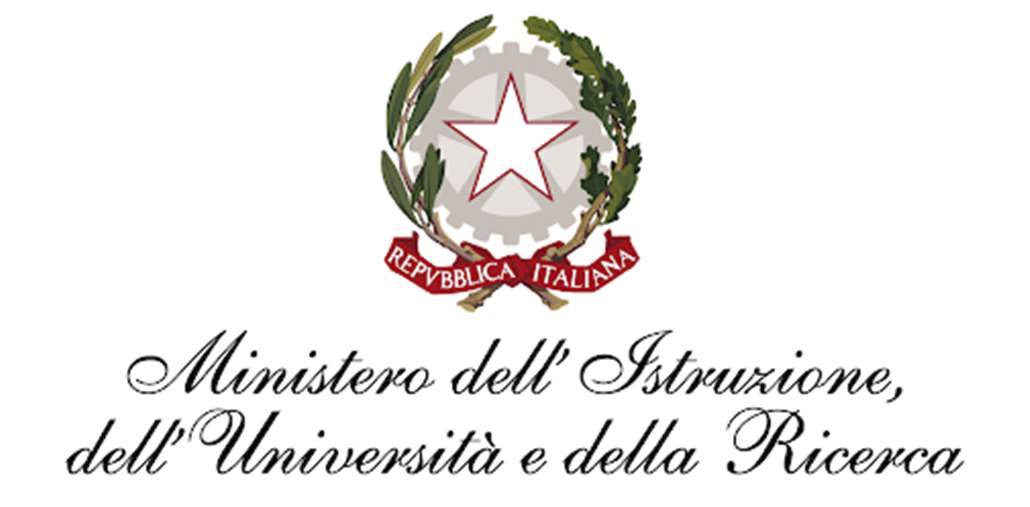 ISTITUTO COMPRENSIVO CHIOGGIA  1Via G. Mazzini, 12 - 30015 - CHIOGGIA (VE)Tel. 041401193 - fax 0415506979 - C.F.: 91020290275Cod. Mecc.: VEIC85100L - e-mail veic85100l@istruzione.gov.it 
	PEC: veic85100l@pec.istruzione.itRESPONSABILE DEL PROGETTO INS./PROF.___________________ 
SCUOLA DELL’INFANZIA / PRIMARIA  / SECONDARIA ____________DISTINTA DELLE ATTIVITA’ SVOLTE IN ECCEDENZAINSEGNANTI PARTECIPANTIChioggia,___________________________________________________ISTITUTO COMPRENSIVO CHIOGGIA 1
SCHEDA PER LA VERIFICA DEI PROGETTI REALIZZATIs A.S.20  /20              PLESSO ____________________________________________            CODICE E DENOMINAZIONE DEL PROGETTO: __________________________          Responsabile del progetto________________________________________   Raggiungimento degli obiettivi.Quali obiettivi non sono stati raggiunti e perché?Descrizione del progetto dal punto di vista organizzativo.____________________________________________________________________________________________________________________________________________________          c.  Esperti esterni           Valutazione     - Giudizio globale sul progetto.____________________________________________________________________________________________________________________________________________________________________________________Chioggia																																																																Ingegnante referenteDENOMINAZIONE PROGETTO:oreinsegnamentoore noninsegnamentoTOTALE OREOreinsegnamentoore noninsegnamentoTotaleParzialeQuasi totaleMinimaNOME E COGNOMEORE EFFETTUATE